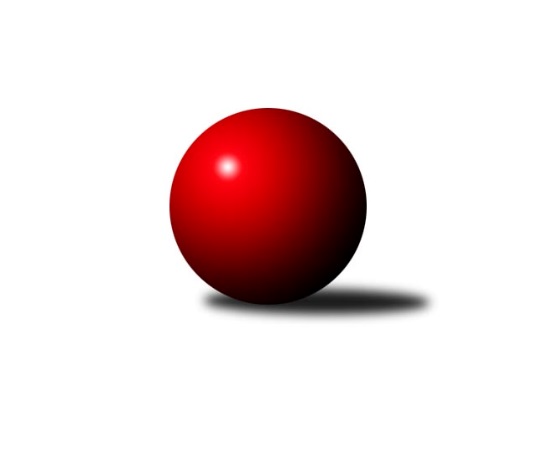 Č.2Ročník 2021/2022	20.5.2024 Středočeský krajský přebor I. třídy 2021/2022Statistika 2. kolaTabulka družstev:		družstvo	záp	výh	rem	proh	skore	sety	průměr	body	plné	dorážka	chyby	1.	TJ Sokol Kostelec nad Černými lesy A	2	2	0	0	14.0 : 2.0 	(17.0 : 7.0)	2440	4	1692	748	35.5	2.	TJ Sokol Červené Pečky	2	2	0	0	10.0 : 6.0 	(14.0 : 10.0)	2463	4	1751	712	52	3.	KK Kosmonosy B	2	1	0	1	11.5 : 4.5 	(16.5 : 7.5)	2668	2	1835	834	28	4.	TJ Sokol Kolín B	2	1	0	1	11.0 : 5.0 	(15.0 : 9.0)	2500	2	1751	749	47.5	5.	KK SDS Sadská B	2	1	0	1	9.0 : 7.0 	(13.0 : 11.0)	2542	2	1765	778	36	6.	TJ Sparta Kutná Hora B	2	1	0	1	8.0 : 8.0 	(16.0 : 8.0)	2484	2	1731	753	48	7.	KK Vlašim B	2	1	0	1	8.0 : 8.0 	(12.0 : 12.0)	2417	2	1699	718	49.5	8.	TJ Sokol Benešov C	2	1	0	1	5.5 : 10.5 	(9.5 : 14.5)	2465	2	1720	745	61	9.	TJ Sokol Tehovec B	2	1	0	1	5.0 : 11.0 	(6.0 : 18.0)	2389	2	1680	709	53.5	10.	TJ Sparta Kutná Hora C	2	1	0	1	5.0 : 11.0 	(4.0 : 20.0)	2304	2	1644	661	69	11.	KK Jiří Poděbrady B	2	0	0	2	5.0 : 11.0 	(12.0 : 12.0)	2464	0	1719	745	46	12.	TJ Kovohutě Příbram B	2	0	0	2	4.0 : 12.0 	(9.0 : 15.0)	2280	0	1645	635	70Tabulka doma:		družstvo	záp	výh	rem	proh	skore	sety	průměr	body	maximum	minimum	1.	TJ Sokol Kolín B	1	1	0	0	8.0 : 0.0 	(12.0 : 0.0)	2541	2	2541	2541	2.	KK Kosmonosy B	1	1	0	0	8.0 : 0.0 	(11.0 : 1.0)	2755	2	2755	2755	3.	TJ Sokol Kostelec nad Černými lesy A	1	1	0	0	7.0 : 1.0 	(9.0 : 3.0)	2511	2	2511	2511	4.	TJ Sparta Kutná Hora B	1	1	0	0	5.0 : 3.0 	(9.0 : 3.0)	2590	2	2590	2590	5.	KK Vlašim B	1	1	0	0	5.0 : 3.0 	(7.0 : 5.0)	2444	2	2444	2444	6.	TJ Sokol Červené Pečky	1	1	0	0	5.0 : 3.0 	(7.0 : 5.0)	2395	2	2395	2395	7.	TJ Sokol Tehovec B	1	1	0	0	5.0 : 3.0 	(5.0 : 7.0)	2395	2	2395	2395	8.	TJ Sokol Benešov C	1	1	0	0	4.5 : 3.5 	(6.5 : 5.5)	2560	2	2560	2560	9.	KK SDS Sadská B	2	1	0	1	9.0 : 7.0 	(13.0 : 11.0)	2542	2	2555	2529	10.	TJ Sparta Kutná Hora C	0	0	0	0	0.0 : 0.0 	(0.0 : 0.0)	0	0	0	0	11.	KK Jiří Poděbrady B	1	0	0	1	3.0 : 5.0 	(8.0 : 4.0)	2388	0	2388	2388	12.	TJ Kovohutě Příbram B	1	0	0	1	1.0 : 7.0 	(4.0 : 8.0)	2260	0	2260	2260Tabulka venku:		družstvo	záp	výh	rem	proh	skore	sety	průměr	body	maximum	minimum	1.	TJ Sokol Kostelec nad Černými lesy A	1	1	0	0	7.0 : 1.0 	(8.0 : 4.0)	2368	2	2368	2368	2.	TJ Sokol Červené Pečky	1	1	0	0	5.0 : 3.0 	(7.0 : 5.0)	2530	2	2530	2530	3.	TJ Sparta Kutná Hora C	2	1	0	1	5.0 : 11.0 	(4.0 : 20.0)	2304	2	2389	2219	4.	KK SDS Sadská B	0	0	0	0	0.0 : 0.0 	(0.0 : 0.0)	0	0	0	0	5.	KK Kosmonosy B	1	0	0	1	3.5 : 4.5 	(5.5 : 6.5)	2581	0	2581	2581	6.	TJ Sparta Kutná Hora B	1	0	0	1	3.0 : 5.0 	(7.0 : 5.0)	2377	0	2377	2377	7.	KK Vlašim B	1	0	0	1	3.0 : 5.0 	(5.0 : 7.0)	2389	0	2389	2389	8.	TJ Kovohutě Příbram B	1	0	0	1	3.0 : 5.0 	(5.0 : 7.0)	2300	0	2300	2300	9.	TJ Sokol Kolín B	1	0	0	1	3.0 : 5.0 	(3.0 : 9.0)	2458	0	2458	2458	10.	KK Jiří Poděbrady B	1	0	0	1	2.0 : 6.0 	(4.0 : 8.0)	2539	0	2539	2539	11.	TJ Sokol Benešov C	1	0	0	1	1.0 : 7.0 	(3.0 : 9.0)	2369	0	2369	2369	12.	TJ Sokol Tehovec B	1	0	0	1	0.0 : 8.0 	(1.0 : 11.0)	2382	0	2382	2382Tabulka podzimní části:		družstvo	záp	výh	rem	proh	skore	sety	průměr	body	doma	venku	1.	TJ Sokol Kostelec nad Černými lesy A	2	2	0	0	14.0 : 2.0 	(17.0 : 7.0)	2440	4 	1 	0 	0 	1 	0 	0	2.	TJ Sokol Červené Pečky	2	2	0	0	10.0 : 6.0 	(14.0 : 10.0)	2463	4 	1 	0 	0 	1 	0 	0	3.	KK Kosmonosy B	2	1	0	1	11.5 : 4.5 	(16.5 : 7.5)	2668	2 	1 	0 	0 	0 	0 	1	4.	TJ Sokol Kolín B	2	1	0	1	11.0 : 5.0 	(15.0 : 9.0)	2500	2 	1 	0 	0 	0 	0 	1	5.	KK SDS Sadská B	2	1	0	1	9.0 : 7.0 	(13.0 : 11.0)	2542	2 	1 	0 	1 	0 	0 	0	6.	TJ Sparta Kutná Hora B	2	1	0	1	8.0 : 8.0 	(16.0 : 8.0)	2484	2 	1 	0 	0 	0 	0 	1	7.	KK Vlašim B	2	1	0	1	8.0 : 8.0 	(12.0 : 12.0)	2417	2 	1 	0 	0 	0 	0 	1	8.	TJ Sokol Benešov C	2	1	0	1	5.5 : 10.5 	(9.5 : 14.5)	2465	2 	1 	0 	0 	0 	0 	1	9.	TJ Sokol Tehovec B	2	1	0	1	5.0 : 11.0 	(6.0 : 18.0)	2389	2 	1 	0 	0 	0 	0 	1	10.	TJ Sparta Kutná Hora C	2	1	0	1	5.0 : 11.0 	(4.0 : 20.0)	2304	2 	0 	0 	0 	1 	0 	1	11.	KK Jiří Poděbrady B	2	0	0	2	5.0 : 11.0 	(12.0 : 12.0)	2464	0 	0 	0 	1 	0 	0 	1	12.	TJ Kovohutě Příbram B	2	0	0	2	4.0 : 12.0 	(9.0 : 15.0)	2280	0 	0 	0 	1 	0 	0 	1Tabulka jarní části:		družstvo	záp	výh	rem	proh	skore	sety	průměr	body	doma	venku	1.	TJ Sokol Benešov C	0	0	0	0	0.0 : 0.0 	(0.0 : 0.0)	0	0 	0 	0 	0 	0 	0 	0 	2.	TJ Sparta Kutná Hora C	0	0	0	0	0.0 : 0.0 	(0.0 : 0.0)	0	0 	0 	0 	0 	0 	0 	0 	3.	KK SDS Sadská B	0	0	0	0	0.0 : 0.0 	(0.0 : 0.0)	0	0 	0 	0 	0 	0 	0 	0 	4.	TJ Sokol Kolín B	0	0	0	0	0.0 : 0.0 	(0.0 : 0.0)	0	0 	0 	0 	0 	0 	0 	0 	5.	TJ Sokol Červené Pečky	0	0	0	0	0.0 : 0.0 	(0.0 : 0.0)	0	0 	0 	0 	0 	0 	0 	0 	6.	TJ Sokol Tehovec B	0	0	0	0	0.0 : 0.0 	(0.0 : 0.0)	0	0 	0 	0 	0 	0 	0 	0 	7.	KK Kosmonosy B	0	0	0	0	0.0 : 0.0 	(0.0 : 0.0)	0	0 	0 	0 	0 	0 	0 	0 	8.	KK Vlašim B	0	0	0	0	0.0 : 0.0 	(0.0 : 0.0)	0	0 	0 	0 	0 	0 	0 	0 	9.	TJ Sokol Kostelec nad Černými lesy A	0	0	0	0	0.0 : 0.0 	(0.0 : 0.0)	0	0 	0 	0 	0 	0 	0 	0 	10.	TJ Sparta Kutná Hora B	0	0	0	0	0.0 : 0.0 	(0.0 : 0.0)	0	0 	0 	0 	0 	0 	0 	0 	11.	TJ Kovohutě Příbram B	0	0	0	0	0.0 : 0.0 	(0.0 : 0.0)	0	0 	0 	0 	0 	0 	0 	0 	12.	KK Jiří Poděbrady B	0	0	0	0	0.0 : 0.0 	(0.0 : 0.0)	0	0 	0 	0 	0 	0 	0 	0 Zisk bodů pro družstvo:		jméno hráče	družstvo	body	zápasy	v %	dílčí body	sety	v %	1.	Michal Brachovec 	TJ Sokol Kostelec nad Černými lesy A 	2	/	2	(100%)	4	/	4	(100%)	2.	Miroslav Šplíchal 	TJ Sokol Kostelec nad Černými lesy A 	2	/	2	(100%)	4	/	4	(100%)	3.	Adam Janda 	TJ Sparta Kutná Hora B 	2	/	2	(100%)	4	/	4	(100%)	4.	Jaroslav Čermák 	TJ Sparta Kutná Hora B 	2	/	2	(100%)	4	/	4	(100%)	5.	Václav Kňap 	KK Jiří Poděbrady B 	2	/	2	(100%)	4	/	4	(100%)	6.	Petr Novák 	KK Kosmonosy B 	2	/	2	(100%)	4	/	4	(100%)	7.	Luboš Zajíček 	KK Vlašim B 	2	/	2	(100%)	3	/	4	(75%)	8.	Dalibor Mierva 	TJ Sokol Kolín B 	2	/	2	(100%)	3	/	4	(75%)	9.	Václav Šefl 	TJ Kovohutě Příbram B 	2	/	2	(100%)	3	/	4	(75%)	10.	Ladislav Kalous 	TJ Sokol Benešov C 	2	/	2	(100%)	3	/	4	(75%)	11.	Agaton Plaňanský ml.	TJ Sokol Červené Pečky 	2	/	2	(100%)	3	/	4	(75%)	12.	Lukáš Vacek 	TJ Sokol Kolín B 	2	/	2	(100%)	3	/	4	(75%)	13.	Jiří Miláček 	KK SDS Sadská B 	2	/	2	(100%)	3	/	4	(75%)	14.	Jitka Vacková 	KK Jiří Poděbrady B 	2	/	2	(100%)	3	/	4	(75%)	15.	Jan Svoboda 	KK SDS Sadská B 	2	/	2	(100%)	2	/	4	(50%)	16.	Martin Malkovský 	TJ Sokol Kostelec nad Černými lesy A 	2	/	2	(100%)	2	/	4	(50%)	17.	David Novák 	TJ Sokol Kostelec nad Černými lesy A 	2	/	2	(100%)	2	/	4	(50%)	18.	Miroslav Pessr 	KK Vlašim B 	1	/	1	(100%)	2	/	2	(100%)	19.	Antonín Smrček 	TJ Sokol Červené Pečky 	1	/	1	(100%)	2	/	2	(100%)	20.	Vladislav Pessr 	KK Vlašim B 	1	/	1	(100%)	2	/	2	(100%)	21.	Pavel Hietenbal 	TJ Sokol Červené Pečky 	1	/	1	(100%)	2	/	2	(100%)	22.	Jan Černý 	KK Jiří Poděbrady B 	1	/	1	(100%)	2	/	2	(100%)	23.	Pavel Holoubek 	TJ Sokol Kolín B 	1	/	1	(100%)	2	/	2	(100%)	24.	Jakub Vachta 	TJ Sokol Kolín B 	1	/	1	(100%)	2	/	2	(100%)	25.	Roman Weiss 	TJ Sokol Kolín B 	1	/	1	(100%)	2	/	2	(100%)	26.	Jan Renka ml.	KK SDS Sadská B 	1	/	1	(100%)	2	/	2	(100%)	27.	Karel Drábek 	TJ Sokol Benešov C 	1	/	1	(100%)	1.5	/	2	(75%)	28.	Ladislav Hetcl st.	TJ Sokol Kolín B 	1	/	1	(100%)	1	/	2	(50%)	29.	Jan Kumstát 	TJ Sokol Červené Pečky 	1	/	1	(100%)	1	/	2	(50%)	30.	Jiří Halfar 	TJ Sparta Kutná Hora B 	1	/	2	(50%)	3	/	4	(75%)	31.	Václav Pufler 	TJ Sparta Kutná Hora B 	1	/	2	(50%)	3	/	4	(75%)	32.	Ondrej Troják 	KK Kosmonosy B 	1	/	2	(50%)	3	/	4	(75%)	33.	Marie Šturmová 	KK SDS Sadská B 	1	/	2	(50%)	3	/	4	(75%)	34.	Marek Náhlovský 	KK Kosmonosy B 	1	/	2	(50%)	3	/	4	(75%)	35.	Lukáš Chmel 	TJ Kovohutě Příbram B 	1	/	2	(50%)	3	/	4	(75%)	36.	Patrik Matějček 	TJ Sokol Kostelec nad Černými lesy A 	1	/	2	(50%)	3	/	4	(75%)	37.	Karel Dvořák 	TJ Sokol Červené Pečky 	1	/	2	(50%)	3	/	4	(75%)	38.	Břetislav Vystrčil 	KK Kosmonosy B 	1	/	2	(50%)	2.5	/	4	(63%)	39.	Miloslav Dlabač 	TJ Sokol Tehovec B 	1	/	2	(50%)	2	/	4	(50%)	40.	Jan Cukr 	TJ Sokol Tehovec B 	1	/	2	(50%)	2	/	4	(50%)	41.	Hana Barborová 	TJ Sparta Kutná Hora C 	1	/	2	(50%)	2	/	4	(50%)	42.	Ladislav Hetcl ml.	TJ Sokol Kolín B 	1	/	2	(50%)	2	/	4	(50%)	43.	Tomáš Vavřinec 	TJ Sokol Tehovec B 	1	/	2	(50%)	2	/	4	(50%)	44.	Pavel Vojta 	KK Vlašim B 	1	/	2	(50%)	2	/	4	(50%)	45.	Miloslav Budský 	TJ Sokol Kostelec nad Černými lesy A 	1	/	2	(50%)	2	/	4	(50%)	46.	Miroslav Drábek 	TJ Sokol Benešov C 	1	/	2	(50%)	2	/	4	(50%)	47.	Jaroslav Hojka 	KK SDS Sadská B 	1	/	2	(50%)	2	/	4	(50%)	48.	Věroslav Řípa 	KK Kosmonosy B 	1	/	2	(50%)	2	/	4	(50%)	49.	Tomáš Hašek 	KK Vlašim B 	1	/	2	(50%)	1	/	4	(25%)	50.	Jana Abrahámová 	TJ Sparta Kutná Hora C 	1	/	2	(50%)	1	/	4	(25%)	51.	Petr Kříž 	TJ Kovohutě Příbram B 	1	/	2	(50%)	1	/	4	(25%)	52.	Jitka Drábková 	TJ Sokol Benešov C 	1	/	2	(50%)	1	/	4	(25%)	53.	Marie Adamcová 	TJ Sparta Kutná Hora C 	1	/	2	(50%)	1	/	4	(25%)	54.	Ondřej Majerčík 	KK Kosmonosy B 	0.5	/	1	(50%)	1	/	2	(50%)	55.	Ladislav Žebrakovský 	TJ Sokol Benešov C 	0	/	1	(0%)	1	/	2	(50%)	56.	František Tesař 	TJ Sparta Kutná Hora B 	0	/	1	(0%)	1	/	2	(50%)	57.	Ondřej Šustr 	KK Jiří Poděbrady B 	0	/	1	(0%)	1	/	2	(50%)	58.	Jiří Plešingr 	TJ Sokol Červené Pečky 	0	/	1	(0%)	1	/	2	(50%)	59.	Miloš Lédl 	KK SDS Sadská B 	0	/	1	(0%)	1	/	2	(50%)	60.	Simona Kačenová 	KK Vlašim B 	0	/	1	(0%)	1	/	2	(50%)	61.	Rudolf Zborník 	TJ Sokol Kolín B 	0	/	1	(0%)	0	/	2	(0%)	62.	Jitka Bulíčková 	TJ Sparta Kutná Hora C 	0	/	1	(0%)	0	/	2	(0%)	63.	Klára Miláčková 	TJ Sparta Kutná Hora C 	0	/	1	(0%)	0	/	2	(0%)	64.	Patrik Polach 	TJ Sokol Benešov C 	0	/	1	(0%)	0	/	2	(0%)	65.	Karel Palát 	TJ Sokol Benešov C 	0	/	1	(0%)	0	/	2	(0%)	66.	Jonatán Mensatoris 	TJ Sokol Kolín B 	0	/	1	(0%)	0	/	2	(0%)	67.	Josef Šebor 	TJ Sokol Červené Pečky 	0	/	1	(0%)	0	/	2	(0%)	68.	Svatopluk Čech 	KK Jiří Poděbrady B 	0	/	1	(0%)	0	/	2	(0%)	69.	Václav Anděl 	KK Jiří Poděbrady B 	0	/	1	(0%)	0	/	2	(0%)	70.	František Pícha 	KK Vlašim B 	0	/	1	(0%)	0	/	2	(0%)	71.	Lenka Klimčáková 	TJ Sparta Kutná Hora B 	0	/	1	(0%)	0	/	2	(0%)	72.	Vladimír Pergl 	TJ Kovohutě Příbram B 	0	/	2	(0%)	2	/	4	(50%)	73.	Pavel Kořínek 	TJ Sokol Červené Pečky 	0	/	2	(0%)	2	/	4	(50%)	74.	Bohumír Kopecký 	TJ Sparta Kutná Hora B 	0	/	2	(0%)	1	/	4	(25%)	75.	Luboš Trna 	KK Vlašim B 	0	/	2	(0%)	1	/	4	(25%)	76.	Tomáš Bílek 	TJ Sokol Tehovec B 	0	/	2	(0%)	0	/	4	(0%)	77.	Václav Kodet 	TJ Kovohutě Příbram B 	0	/	2	(0%)	0	/	4	(0%)	78.	Vladimír Klindera 	KK Jiří Poděbrady B 	0	/	2	(0%)	0	/	4	(0%)	79.	Jiří Chaloupka 	TJ Sokol Tehovec B 	0	/	2	(0%)	0	/	4	(0%)	80.	Jan Volhejn 	TJ Sokol Tehovec B 	0	/	2	(0%)	0	/	4	(0%)	81.	Ivana Kopecká 	TJ Sparta Kutná Hora C 	0	/	2	(0%)	0	/	4	(0%)	82.	Jan Suchánek 	KK SDS Sadská B 	0	/	2	(0%)	0	/	4	(0%)	83.	Zdeňka Vokolková 	TJ Sparta Kutná Hora C 	0	/	2	(0%)	0	/	4	(0%)Průměry na kuželnách:		kuželna	průměr	plné	dorážka	chyby	výkon na hráče	1.	Benešov, 1-4	2570	1797	773	42.5	(428.4)	2.	KK Kosmonosy, 3-6	2568	1770	798	44.0	(428.1)	3.	TJ Sparta Kutná Hora, 1-4	2524	1780	744	50.0	(420.7)	4.	Poděbrady, 1-4	2488	1742	746	47.2	(414.7)	5.	TJ Sokol Kostelec nad Černými lesy, 1-4	2440	1716	723	53.0	(406.7)	6.	TJ Sokol Červené Pečky, 1-2	2392	1690	702	43.5	(398.7)	7.	TJ Sokol Tehovec, 1-2	2386	1655	730	49.0	(397.7)	8.	TJ Sokol Kolín, 1-2	2380	1674	705	54.5	(396.7)	9.	Spartak Vlašim, 1-2	2372	1700	671	71.5	(395.3)	10.	TJ Kovohutě Příbram, 1-2	2314	1617	697	46.5	(385.7)Nejlepší výkony na kuželnách:Benešov, 1-4KK Kosmonosy B	2581	1. kolo	Ladislav Kalous 	TJ Sokol Benešov C	467	1. koloTJ Sokol Benešov C	2560	1. kolo	Karel Drábek 	TJ Sokol Benešov C	452	1. kolo		. kolo	Miroslav Drábek 	TJ Sokol Benešov C	448	1. kolo		. kolo	Jitka Drábková 	TJ Sokol Benešov C	448	1. kolo		. kolo	Břetislav Vystrčil 	KK Kosmonosy B	447	1. kolo		. kolo	Věroslav Řípa 	KK Kosmonosy B	446	1. kolo		. kolo	Ondrej Troják 	KK Kosmonosy B	438	1. kolo		. kolo	Petr Novák 	KK Kosmonosy B	437	1. kolo		. kolo	Marek Náhlovský 	KK Kosmonosy B	415	1. kolo		. kolo	Ondřej Majerčík 	KK Kosmonosy B	398	1. koloKK Kosmonosy, 3-6KK Kosmonosy B	2755	2. kolo	Marek Náhlovský 	KK Kosmonosy B	510	2. koloTJ Sokol Tehovec B	2382	2. kolo	Břetislav Vystrčil 	KK Kosmonosy B	479	2. kolo		. kolo	Ondrej Troják 	KK Kosmonosy B	478	2. kolo		. kolo	Petr Novák 	KK Kosmonosy B	453	2. kolo		. kolo	Jan Volhejn 	TJ Sokol Tehovec B	436	2. kolo		. kolo	Věroslav Řípa 	KK Kosmonosy B	432	2. kolo		. kolo	Jiří Chaloupka 	TJ Sokol Tehovec B	404	2. kolo		. kolo	Renáta Vystrčilová 	KK Kosmonosy B	403	2. kolo		. kolo	Tomáš Vavřinec 	TJ Sokol Tehovec B	398	2. kolo		. kolo	Jan Cukr 	TJ Sokol Tehovec B	392	2. koloTJ Sparta Kutná Hora, 1-4TJ Sparta Kutná Hora B	2590	2. kolo	Jaroslav Čermák 	TJ Sparta Kutná Hora B	460	2. koloTJ Sokol Kolín B	2458	2. kolo	Jiří Halfar 	TJ Sparta Kutná Hora B	460	2. kolo		. kolo	Adam Janda 	TJ Sparta Kutná Hora B	442	2. kolo		. kolo	Dalibor Mierva 	TJ Sokol Kolín B	429	2. kolo		. kolo	Lukáš Vacek 	TJ Sokol Kolín B	425	2. kolo		. kolo	Bohumír Kopecký 	TJ Sparta Kutná Hora B	424	2. kolo		. kolo	František Tesař 	TJ Sparta Kutná Hora B	423	2. kolo		. kolo	Ladislav Hetcl ml.	TJ Sokol Kolín B	423	2. kolo		. kolo	Jonatán Mensatoris 	TJ Sokol Kolín B	396	2. kolo		. kolo	Ladislav Hetcl st.	TJ Sokol Kolín B	396	2. koloPoděbrady, 1-4KK SDS Sadská B	2555	1. kolo	Václav Kňap 	KK Jiří Poděbrady B	477	1. koloKK Jiří Poděbrady B	2539	1. kolo	Jiří Miláček 	KK SDS Sadská B	465	1. koloTJ Sokol Červené Pečky	2530	2. kolo	Pavel Hietenbal 	TJ Sokol Červené Pečky	462	2. koloKK SDS Sadská B	2529	2. kolo	Agaton Plaňanský ml.	TJ Sokol Červené Pečky	459	2. koloTJ Sparta Kutná Hora C	2389	2. kolo	Jitka Vacková 	KK Jiří Poděbrady B	448	2. koloKK Jiří Poděbrady B	2388	2. kolo	Jaroslav Hojka 	KK SDS Sadská B	445	1. kolo		. kolo	Jan Černý 	KK Jiří Poděbrady B	439	2. kolo		. kolo	Jan Svoboda 	KK SDS Sadská B	436	2. kolo		. kolo	Jan Kumstát 	TJ Sokol Červené Pečky	435	2. kolo		. kolo	Jitka Vacková 	KK Jiří Poděbrady B	433	1. koloTJ Sokol Kostelec nad Černými lesy, 1-4TJ Sokol Kostelec nad Černými lesy A	2511	2. kolo	David Novák 	TJ Sokol Kostelec nad Černými lesy A	443	2. koloTJ Sokol Benešov C	2369	2. kolo	Ladislav Kalous 	TJ Sokol Benešov C	438	2. kolo		. kolo	Miroslav Drábek 	TJ Sokol Benešov C	434	2. kolo		. kolo	Miloslav Budský 	TJ Sokol Kostelec nad Černými lesy A	430	2. kolo		. kolo	Miroslav Šplíchal 	TJ Sokol Kostelec nad Černými lesy A	423	2. kolo		. kolo	Patrik Matějček 	TJ Sokol Kostelec nad Černými lesy A	421	2. kolo		. kolo	Michal Brachovec 	TJ Sokol Kostelec nad Černými lesy A	417	2. kolo		. kolo	Karel Palát 	TJ Sokol Benešov C	394	2. kolo		. kolo	Jitka Drábková 	TJ Sokol Benešov C	393	2. kolo		. kolo	Martin Malkovský 	TJ Sokol Kostelec nad Černými lesy A	377	2. koloTJ Sokol Červené Pečky, 1-2TJ Sokol Červené Pečky	2395	1. kolo	Agaton Plaňanský ml.	TJ Sokol Červené Pečky	431	1. koloKK Vlašim B	2389	1. kolo	Antonín Smrček 	TJ Sokol Červené Pečky	422	1. kolo		. kolo	Miroslav Pessr 	KK Vlašim B	418	1. kolo		. kolo	Luboš Trna 	KK Vlašim B	416	1. kolo		. kolo	Karel Dvořák 	TJ Sokol Červené Pečky	403	1. kolo		. kolo	Tomáš Hašek 	KK Vlašim B	402	1. kolo		. kolo	Pavel Vojta 	KK Vlašim B	398	1. kolo		. kolo	Luboš Zajíček 	KK Vlašim B	397	1. kolo		. kolo	Jiří Plešingr 	TJ Sokol Červené Pečky	383	1. kolo		. kolo	Pavel Kořínek 	TJ Sokol Červené Pečky	380	1. koloTJ Sokol Tehovec, 1-2TJ Sokol Tehovec B	2395	1. kolo	Adam Janda 	TJ Sparta Kutná Hora B	452	1. koloTJ Sparta Kutná Hora B	2377	1. kolo	Jaroslav Čermák 	TJ Sparta Kutná Hora B	432	1. kolo		. kolo	Tomáš Vavřinec 	TJ Sokol Tehovec B	423	1. kolo		. kolo	Jan Cukr 	TJ Sokol Tehovec B	420	1. kolo		. kolo	Václav Pufler 	TJ Sparta Kutná Hora B	414	1. kolo		. kolo	Miloslav Dlabač 	TJ Sokol Tehovec B	412	1. kolo		. kolo	Jiří Halfar 	TJ Sparta Kutná Hora B	401	1. kolo		. kolo	Jan Volhejn 	TJ Sokol Tehovec B	397	1. kolo		. kolo	Jiří Chaloupka 	TJ Sokol Tehovec B	393	1. kolo		. kolo	Tomáš Bílek 	TJ Sokol Tehovec B	350	1. koloTJ Sokol Kolín, 1-2TJ Sokol Kolín B	2541	1. kolo	Lukáš Vacek 	TJ Sokol Kolín B	441	1. koloTJ Sparta Kutná Hora C	2219	1. kolo	Roman Weiss 	TJ Sokol Kolín B	434	1. kolo		. kolo	Ladislav Hetcl ml.	TJ Sokol Kolín B	427	1. kolo		. kolo	Pavel Holoubek 	TJ Sokol Kolín B	424	1. kolo		. kolo	Jitka Bulíčková 	TJ Sparta Kutná Hora C	410	1. kolo		. kolo	Jakub Vachta 	TJ Sokol Kolín B	408	1. kolo		. kolo	Dalibor Mierva 	TJ Sokol Kolín B	407	1. kolo		. kolo	Jana Abrahámová 	TJ Sparta Kutná Hora C	391	1. kolo		. kolo	Ivana Kopecká 	TJ Sparta Kutná Hora C	381	1. kolo		. kolo	Marie Adamcová 	TJ Sparta Kutná Hora C	369	1. koloSpartak Vlašim, 1-2KK Vlašim B	2444	2. kolo	Vladislav Pessr 	KK Vlašim B	458	2. koloTJ Kovohutě Příbram B	2300	2. kolo	Petr Kříž 	TJ Kovohutě Příbram B	426	2. kolo		. kolo	Luboš Zajíček 	KK Vlašim B	421	2. kolo		. kolo	Simona Kačenová 	KK Vlašim B	415	2. kolo		. kolo	Lukáš Chmel 	TJ Kovohutě Příbram B	412	2. kolo		. kolo	Václav Šefl 	TJ Kovohutě Příbram B	405	2. kolo		. kolo	Pavel Vojta 	KK Vlašim B	393	2. kolo		. kolo	Václav Kodet 	TJ Kovohutě Příbram B	388	2. kolo		. kolo	Tomáš Hašek 	KK Vlašim B	379	2. kolo		. kolo	Luboš Trna 	KK Vlašim B	378	2. koloTJ Kovohutě Příbram, 1-2TJ Sokol Kostelec nad Černými lesy A	2368	1. kolo	Patrik Matějček 	TJ Sokol Kostelec nad Černými lesy A	430	1. koloTJ Kovohutě Příbram B	2260	1. kolo	Michal Brachovec 	TJ Sokol Kostelec nad Černými lesy A	424	1. kolo		. kolo	David Novák 	TJ Sokol Kostelec nad Černými lesy A	414	1. kolo		. kolo	Lukáš Chmel 	TJ Kovohutě Příbram B	412	1. kolo		. kolo	Petr Kříž 	TJ Kovohutě Příbram B	399	1. kolo		. kolo	Václav Šefl 	TJ Kovohutě Příbram B	396	1. kolo		. kolo	Miroslav Šplíchal 	TJ Sokol Kostelec nad Černými lesy A	383	1. kolo		. kolo	Martin Malkovský 	TJ Sokol Kostelec nad Černými lesy A	368	1. kolo		. kolo	Václav Kodet 	TJ Kovohutě Příbram B	361	1. kolo		. kolo	Miloslav Budský 	TJ Sokol Kostelec nad Černými lesy A	349	1. koloČetnost výsledků:	8.0 : 0.0	2x	7.0 : 1.0	1x	6.0 : 2.0	1x	5.0 : 3.0	4x	4.5 : 3.5	1x	3.0 : 5.0	2x	1.0 : 7.0	1x